TEHNISKĀ SPECIFIKĀCIJA Nr. TS_1606.4xx v1Skrūvgrieža uzgalis Pozidrive (PZ)Attēlam ir informatīvs raksturs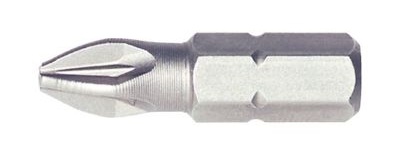 Nr.AprakstsMinimālā tehniskā prasībaPiedāvātā produkta konkrētais tehniskais aprakstsAvots PiezīmesVispārīgā informācijaVispārīgā informācijaRažotājs (ražotāja nosaukums un ražotājvalsts)Norādīt informāciju Nr. 1606.401 Skrūvgrieža uzgalis Pozidrive PZ0 Tipa apzīmējums Nr. 1606.402 Skrūvgrieža uzgalis Pozidrive PZ1Tipa apzīmējums Nr. 1606.403 Skrūvgrieža uzgalis Pozidrive PZ2Tipa apzīmējums Nr. 1606.404 Skrūvgrieža uzgalis Pozidrive PZ3Tipa apzīmējums Preces marķēšanai pielietotais EAN kods, ja precei tāds ir piešķirtsNorādīt vērtībuNorādīt vai, izmantojot EAN kodu, ražotājs piedāvā iespēju saņemt digitālu tehnisko informāciju par preci (tips, ražotājs, tehniskie parametri, lietošanas instrukcija u.c.)Norādīt informācijuParauga piegādes laiks tehniskajai izvērtēšanai (pēc pieprasījuma), darba dienasNorādīt vērtībuStandartiStandartiAtbilstība rūpnīcas kvalitātes un vadības standartam ISO 9001AtbilstAtbilstība standartam ISO 1173 Assembly tools for screws and nuts - Drive ends for hand- and machine-operated screwdriver bits and connecting parts -Dimensions, torque testingAtbilstAtbilstība standartam ISO 2351-2 Assembly tools for screws and nuts - Machine-operated screwdriver bits - Part 2: Screwdriver bits for cross-recessed head screwsAtbilstDokumentācijaDokumentācijaPielikumā, kā atsevišķs fails iesniegts preces attēls, kurš atbilst sekojošām prasībām: ".jpg" vai “.jpeg” formātā;izšķiršanas spēja ne mazāka par 2Mpix;ir iespēja redzēt  visu produktu un izlasīt visus uzrakstus uz tā;attēls nav papildināts ar reklāmu.AtbilstTehniskā informācijaTehniskā informācijaTriecienizturīgs, rūdīts hroma vanādija molibdēna tēraudsAtbilstStiprinājuma vietas ārējais izmērs ¼”, stiprinājuma veids sešstūra (heksagonāls)AtbilstUzgaļa garums, mm50Paredzēts lietošanai rokas un elektriskajiem instrumentiemAtbilst